ARTIKELPENGARUH BUDAYA ORGANISASI, KOMPETENSI DAN MOTIVASI TERHADAP KOMITMEN JAKSA SERTA IMPLIKASINYA PADA KINERJA JAKSA PIDSUS TIPIKOR DI KEJAKSAAN NEGERI KOTA DAN KABUPATEN DI PROVINSI JAWA BARAT THE INFLUENCE OF ORGANIZATIONAL CULTURE, COMPETENCE AND MOTIVATION ON THE COMMITMENT OF PROSECUTORS AND ITS IMPLICATIONS FOR THE PERFORMANCE OF CORRUPTION ERADICATION PROSECUTOR'S IN CITY AND DISTRICT PROSECUTOR'S OFFICES IN WEST JAVA PROVINCEOleh:NOORDIEN KUSUMANEGARANPM: 139010054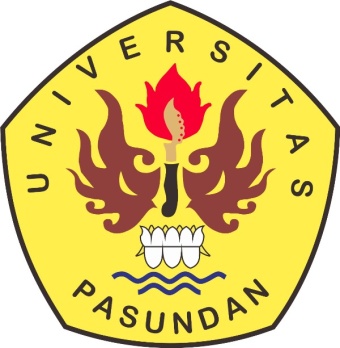 PROGRAM DOKTOR ILMU MANAJEMENPASCASARJANA UNIVERSITAS PASUNDANBANDUNG2020